UČENJE NA DALJAVO  		SREDA			22.4.2020Dobro jutro! Danes je prav poseben dan, saj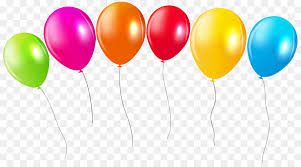 ZEMLJA PRAZNUJE ROJSTNI DAN     Svetovni dan Zenlje(našega planeta) 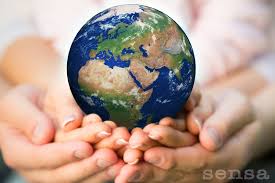 MI IMAMO KULTURNI DAN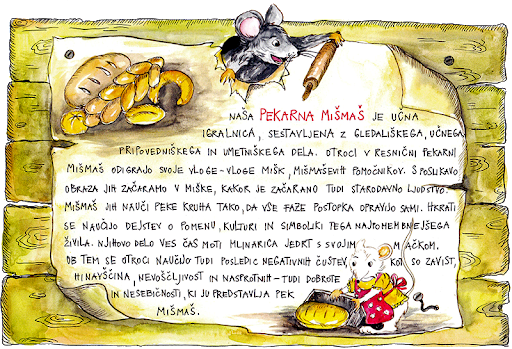 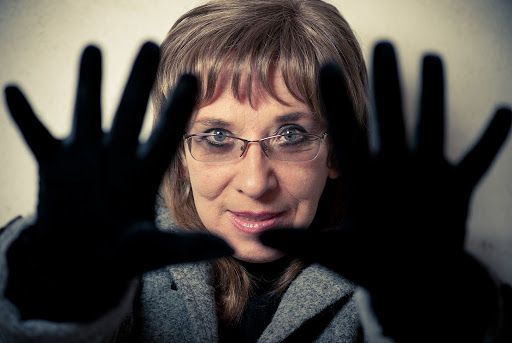 Danes si boš ogledal-a gledališko predstavo PEKARNA MIŠ MAŠ. Knjigo morda poznaš in veš, da jo je napisala Svetlana Makarovič.Predstavo si lahko ogledaš skupaj z bratom, sestro... Skratka udobno se namesti pred računalnik ter si oglej gledališki bonton:https://www.youtube.com/watch?v=3oBsGDOuDQ8Sedaj pa čisto zares. Predstava te čaka na tej povezavi:https://www.youtube.com/watch?v=bdnxezRDB-0&feature=youtu.be&fbclid=IwAR23en26y87IETHqqPe-GBCPisA4RPbL02yO_WBj66JV33-ymNr6M2VetRwPreveri svoje znanje v naslednjem kvizu:https://socrative.com/plans/#loginPrijava: kot študent (student)Geslo (room name): 7676Ime: svoje ime ali izmišljenoUpam, da bo delalo, sicer to aktivnost spusti.V zvezek za slovenščino zapišiGLEDALIŠKA PREDSTAVA PEKARNA MIŠMAŠStrni svoje misli o predstavi in zapiši v obliki kratke zgodbe;Zapiši naslov predstave, prostor, kjer si gledal, s kom si gledal, kakšna predstava je bila to, kaj ti je bilo všeč in kaj malo manj. Nariši ilustracijo prizora, ki ti je bil všeč. Za konec-naloga, ki ni obvezna, skupaj z odraslo osebo speci kruh, žemljice ali rogljičke. KULTURNI DAN JE KONČAN. UŽIVAJ  PREOSTANEK DNEVA!